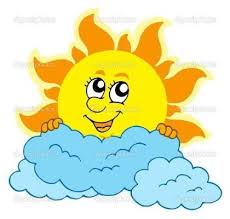 KULTURNÍ KOMISE OBCE LEDCEZ DŮVODU STÁVAJÍCÍ EPIDEMIOLOGICKÉ SITUACE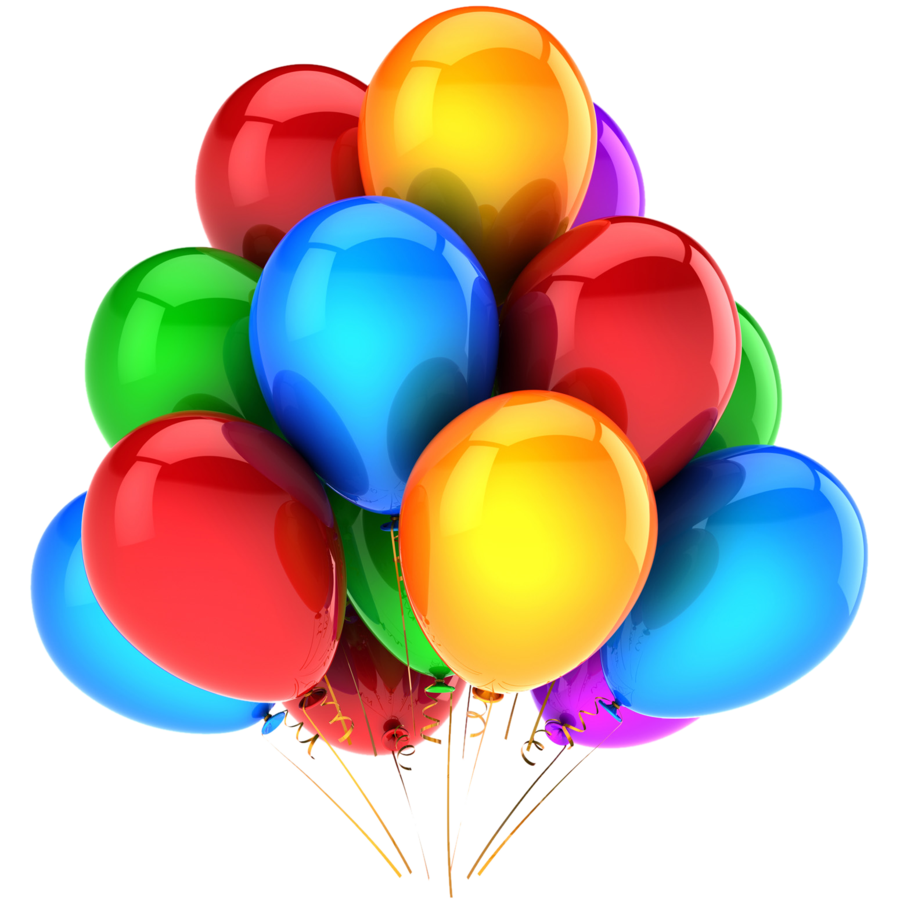 RUŠÍ PLÁNOVANÝ7. ČERVNA 2020 